The undersigned, being duly sworn upon oath, deposes and states as follows:1.     That she/he is the surviving _______________________________________of the decedent.2.     The she/he resides at_________________________________________________________.3.     That attached hereto is a certified copy of the medical certificate of death of the decedent.4.     That the decedent was an owner of the premises described in Allied Capital Title Commitment          for Title Insurance, .5.     That the value of the decedent’s estate at the date of her/his death was less than            _______________________.6.     That the decedent died testate/intestate.7.     That the decedent was/was not married __________ time(s) at the time of her/his death.8.     That only ________ child/children was/were born to or adopted by decedent as a result of         her/his marriage; namely, the undersigned and ___________________________________       ________________________________________________________________________.9.     That the undersigned is ______ years of age and is married to              ___________________________________________________.10.    That no children other than those enumerate in Paragraph Eight hereof were born to or adopted        by the decedent.11.    The decedent died on __________________________(date), and was, at the time of her/his        death, _____ years of age and married to_________________________________________.This affidavit is made for the purpose of inducing Allied Capital Title to show title in the aforesaid real estate in ___________________________________, all of whom are competent adults.Further Affiant sayeth not.               _____________________________________________SUBSCRIBED AND SWORN TO BEFORE ME THIS _______________________._____________________________________NOTARY PUBLICMy commission expires:  _______________________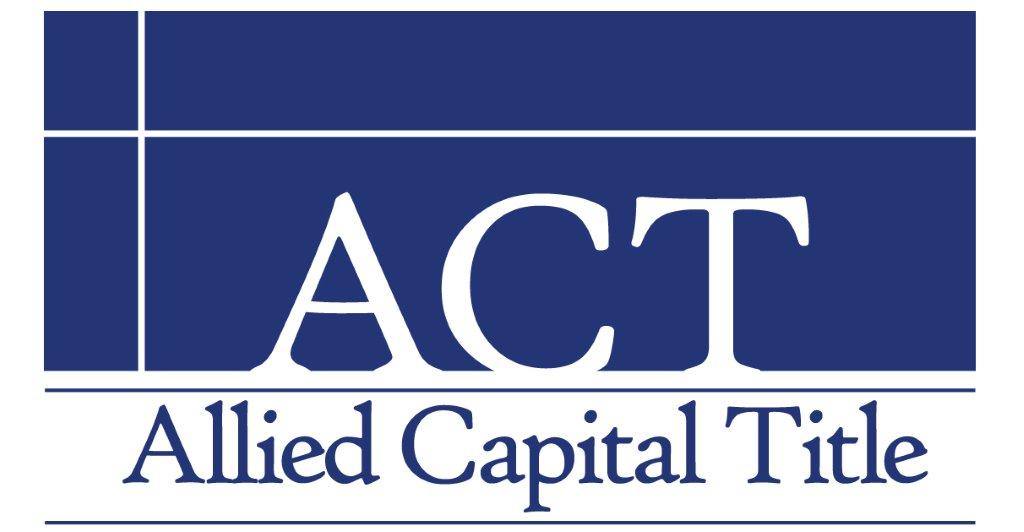 AFFIDAVIT OF HEIRSHIPSTATE OF ILLINOISCOUNTY OF ____________)))SS.